Р Е Ш Е Н И Е Собрания депутатов Семисолинского сельского поселенияОб установлении земельного налога	В соответствии с главой 31 Налоговым кодексом Российской Федерации Собрание депутатов Семисолинского сельского поселения решает:	1. Установить на территории Семисолинского сельского поселения Моркинского муниципального района Республики Марий Эл земельный налог.	2.   Установить, что налогоплательщиками признаются организации и физические лица в соответствии со статьей 388 главы 31 Налогового кодекса Российской Федерации.3. Установить, что объектами налогообложения  признаются земельные участки в соответствии со статьей 389 Налогового кодекса Российской Федерации.4. Установить, что налоговая база определяется как кадастровая стоимость земельных участков, признаваемых объектом налогообложения в соответствии со статьей 390 Налогового кодекса Российской Федерации.5. Установить, что порядок определения налоговой базы и особенности определения налоговой базы в отношении земельных участков, находящихся в общей собственности определяются в соответствии со статьями 391и 392 Налогового кодекса Российской Федерации.6.   Налоговый период, отчетный период устанавливается в соответствии со статьей 393 Налогового кодекса Российской Федерации.7. Установить налоговые ставки земельного налога от налоговой базы в следующих размерах:1)  0,3 процента в отношении земельных участков:-  отнесенных к землям сельскохозяйственного назначения или                     к землям в составе зон сельскохозяйственного использования в населенных пунктах и используемых для сельскохозяйственного производства;- занятых жилищным фондом и объектами инженерной инфраструктуры жилищно-коммунального комплекса (за исключением доли в праве на земельный участок, приходящейся на объект, не относящийся к жилищному фонду и к объектам инженерной инфраструктуры жилищно-коммунального комплекса) или приобретенных (предоставленных) для жилищного строительства  (за исключением земельных участков, приобретенных (предоставленных) для индивидуального жилищного строительства, используемых в предпринимательской деятельности);не используемых в предпринимательской деятельности, приобретенных (предоставленных) для ведения личного подсобного хозяйства, садоводства или огородничества, а также земельных участков общего назначения, предусмотренных Федеральным законом от 29 июля 2017 года N 217-ФЗ "О ведении гражданами садоводства и огородничества для собственных нужд и о внесении изменений в отдельные законодательные акты Российской Федерации";- ограниченных в обороте в соответствии с законодательством Российской Федерации, предоставленных для обеспечения обороны, безопасности и таможенных нужд.2) 1,5 процента в отношении прочих земельных участков.8.  Налоговые льготы предоставляются в соответствии со статьей 395 Налогового кодекса Российской Федерации.9. Установить, что исчисление налога и авансовых платежей по налогу  производится в соответствии со статьей 396  Налогового кодекса Российской Федерации.10. Порядок и сроки уплаты налога и авансовых платежей по налогу устанавливаются в соответствии со статьей 397 Налогового кодекса Российской Федерации	12. Порядок и сроки предоставления налоговой декларации налогоплательщиками - организациями устанавливаются в соответствии со статьей 398 Налогового кодекса Российской Федерации	13. Признать утратившими силу решения Собрания депутатов муниципального образования «Семисолинское сельское поселение» от 10 ноября 2009 г. № 11,  от 31 марта 2015 г.  №39 кроме пункта 2, от 04 декабря 2015 г. № 58, от 7 июня 2016 г. № 97, от 31 октября 2016 г. № 104, от 05 июля 2017 г. № 131, от 08 ноября 2019 г. № 24. 14. Пункт 10 в части установления сроков уплаты налога и авансовых платежей  по налогу налогоплательщиками-организациями вступает в силу с 1 января 2021 года. Установить что до 1 января 2021 года авансовые платежи по земельному налогу подлежат уплате налогоплательщиками-организациями по сроку не позднее последнего числа месяца, следующего за истекшим отчетным периодом.Налог, подлежащий уплате по истечении налогового периода, уплачивается налогоплательщиками-организациями не позднее 1 марта года, следующего за истекшим налоговым периодом, как разница между суммой налога, исчисленной по ставкам, предусмотренным пунктом 7 настоящего Решения, и суммами авансовых платежей по налогу, подлежащих уплате в течение налогового периода.15. Настоящее решение вступает в силу  по истечении одного месяца со дня обнародования.Глава Семисолинского сельского поселенияпредседатель Собрания депутатов,	А.И.НазаровСемисола ял шотан илемындепутат–влакын Погынжо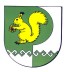 Собрание депутатов Семисолинского сельского поселения № 4529 июня  2020 года